Отметка об ознакомлении или об отказе в ознакомлении контролируемых лиц или их представителей с актом выездной проверки (дата и время ознакомления)Отметка о направлении акта в электронном виде (адрес электронной почты), в том числе через личный кабинет на специализированном электронном портале--------------------------------<*> Отметки размещаются после реализации указанных в них действий. Федеральная служба по надзору в сфере защиты прав Потребителей и благополучия человекаУправление Федеральной службы по надзору в сфере защиты прав потребителейи благополучия человека по Оренбургской области60 лет Октября ул., д. 2/1, г. Оренбург, 460021, тел. (3532) 33-37-98, 33-37-58; Факс: 33-14-14Северо-Восточный территориальный отдел Управления Роспотребнадзора по Оренбургской области 462800, Оренбургская область, п. Новоорск, ул. Ленина, 33, тел. (35363) 7-16-29 E-Mail: svto@56.rospotrebnadzor.ruФедеральная служба по надзору в сфере защиты прав Потребителей и благополучия человекаУправление Федеральной службы по надзору в сфере защиты прав потребителейи благополучия человека по Оренбургской области60 лет Октября ул., д. 2/1, г. Оренбург, 460021, тел. (3532) 33-37-98, 33-37-58; Факс: 33-14-14Северо-Восточный территориальный отдел Управления Роспотребнадзора по Оренбургской области 462800, Оренбургская область, п. Новоорск, ул. Ленина, 33, тел. (35363) 7-16-29 E-Mail: svto@56.rospotrebnadzor.ru"09" марта 2023 г., 17 час. 00 мин. № 19-22-ВВП(дата и время составления акта)462800, обл. Оренбургская, р-н Новоорский, п. Новоорск, ул. Ленина, д 33"09" марта 2023 г., 17 час. 00 мин. № 19-22-ВВП(дата и время составления акта)462800, обл. Оренбургская, р-н Новоорский, п. Новоорск, ул. Ленина, д 33(место составления акта)(место составления акта)Акт внеплановой выездной проверкиАкт внеплановой выездной проверки(плановой/внеплановой)(плановой/внеплановой)1. Выездная проверка проведена в соответствии с решением Заместителя руководителя Управления Роспотребнадзора по Оренбургской области Ряховских А.А. от 14.02.2023 г. № 19-22-ВВП, учетный номер выездной проверки в едином реестре контрольных (надзорных) мероприятий 562300410001050706101. Выездная проверка проведена в соответствии с решением Заместителя руководителя Управления Роспотребнадзора по Оренбургской области Ряховских А.А. от 14.02.2023 г. № 19-22-ВВП, учетный номер выездной проверки в едином реестре контрольных (надзорных) мероприятий 56230041000105070610(указывается ссылка на решение уполномоченного должностного лица контрольного (надзорного) органа о проведении выездной проверки, учетный номер выездной проверки в едином реестре контрольных (надзорных) мероприятий).(указывается ссылка на решение уполномоченного должностного лица контрольного (надзорного) органа о проведении выездной проверки, учетный номер выездной проверки в едином реестре контрольных (надзорных) мероприятий).2. Выездная проверка проведена в рамках федерального государственного санитарно-эпидемиологического надзора2. Выездная проверка проведена в рамках федерального государственного санитарно-эпидемиологического надзора(наименование вида государственного контроля (надзора), вида муниципального контроля в соответствии с единым реестром видов федерального государственного контроля (надзора), регионального государственного контроля (надзора), муниципального контроля)(наименование вида государственного контроля (надзора), вида муниципального контроля в соответствии с единым реестром видов федерального государственного контроля (надзора), регионального государственного контроля (надзора), муниципального контроля)3. Выездная проверка проведена1. Баликовой Светланой Николаевной, главным специалистом-экспертом Северо-Восточного территориального отдела.3. Выездная проверка проведена1. Баликовой Светланой Николаевной, главным специалистом-экспертом Северо-Восточного территориального отдела.(указываются фамилии, имена, отчества (при наличии), должности инспектора (инспекторов, в том числе руководителя группы инспекторов), уполномоченного (уполномоченных) на проведение выездной проверки. При замене инспектора (инспекторов) после принятия решения о проведении выездной проверки, такой инспектор (инспекторы) указывается (указываются), если его (их) замена была проведена после начала выездной проверки)(указываются фамилии, имена, отчества (при наличии), должности инспектора (инспекторов, в том числе руководителя группы инспекторов), уполномоченного (уполномоченных) на проведение выездной проверки. При замене инспектора (инспекторов) после принятия решения о проведении выездной проверки, такой инспектор (инспекторы) указывается (указываются), если его (их) замена была проведена после начала выездной проверки)4. К проведению выездной проверки были привлечены:Орский филиал ФБУЗ «Центр гигиены и эпидемиологии в Оренбургской области» 4. К проведению выездной проверки были привлечены:Орский филиал ФБУЗ «Центр гигиены и эпидемиологии в Оренбургской области» (указываются фамилии, имена, отчества (при наличии) должности экспертов, с указанием сведений о статусе эксперта в реестре экспертов контрольного (надзорного) органа или наименование экспертной организации, с указанием реквизитов свидетельства об аккредитации и наименования органа по аккредитации, выдавшего свидетельство об аккредитации)(указываются фамилии, имена, отчества (при наличии) должности экспертов, с указанием сведений о статусе эксперта в реестре экспертов контрольного (надзорного) органа или наименование экспертной организации, с указанием реквизитов свидетельства об аккредитации и наименования органа по аккредитации, выдавшего свидетельство об аккредитации)5. Выездная проверка проведена в отношении: здания, помещения, сооружения, линейные объекты, территории, включая водные, земельные и лесные участки, оборудование, устройства, предметы, материалы, транспортные средства, компоненты природной среды, природные и природно-антропогенные объекты, другие объекты, которыми граждане и организации владеют и (или) пользуются, компоненты природной среды, природные и природно-антропогенные объекты, не находящиеся во владении (и) или пользовании граждан или организаций, к которым предъявляются обязательные требования (производственные объекты)5. Выездная проверка проведена в отношении: здания, помещения, сооружения, линейные объекты, территории, включая водные, земельные и лесные участки, оборудование, устройства, предметы, материалы, транспортные средства, компоненты природной среды, природные и природно-антропогенные объекты, другие объекты, которыми граждане и организации владеют и (или) пользуются, компоненты природной среды, природные и природно-антропогенные объекты, не находящиеся во владении (и) или пользовании граждан или организаций, к которым предъявляются обязательные требования (производственные объекты)(указывается объект контроля, в отношении которого проведена выездная проверка).(указывается объект контроля, в отношении которого проведена выездная проверка).6. Выездная проверка была проведена по адресам (местоположению): 462815, Оренбургская область, Новоорский район, Красноуральск село, Севастопольская улица, 1. 6. Выездная проверка была проведена по адресам (местоположению): 462815, Оренбургская область, Новоорский район, Красноуральск село, Севастопольская улица, 1. (указываются адреса (местоположение) места осуществления контролируемым лицом деятельности или места нахождения иных объектов контроля, в отношении которых была проведена выездная проверка)(указываются адреса (местоположение) места осуществления контролируемым лицом деятельности или места нахождения иных объектов контроля, в отношении которых была проведена выездная проверка)7. Контролируемые лица: Муниципальное бюджетное общеобразовательное учреждение «Основная общеобразовательная школа с. Красноуральск».ИНН 5635007230462815, Оренбургская область, Новоорский район, Красноуральск село, Севастопольская улица, 1. 7. Контролируемые лица: Муниципальное бюджетное общеобразовательное учреждение «Основная общеобразовательная школа с. Красноуральск».ИНН 5635007230462815, Оренбургская область, Новоорский район, Красноуральск село, Севастопольская улица, 1. (указываются фамилия, имя, отчество (при наличии) гражданина или наименование организации, их индивидуальные номера налогоплательщика, адрес организации (ее филиалов, представительств, обособленных структурных подразделений), ответственных за соответствие обязательным требованиям объекта контроля, в отношении которого проведена выездная проверка)(указываются фамилия, имя, отчество (при наличии) гражданина или наименование организации, их индивидуальные номера налогоплательщика, адрес организации (ее филиалов, представительств, обособленных структурных подразделений), ответственных за соответствие обязательным требованиям объекта контроля, в отношении которого проведена выездная проверка)8. Выездная проверка проведена в следующие сроки:с «21»	февраля 2023 г., 10 час. 00 мин.по «09» марта 2023	г., 18 час. 00 мин.8. Выездная проверка проведена в следующие сроки:с «21»	февраля 2023 г., 10 час. 00 мин.по «09» марта 2023	г., 18 час. 00 мин.(указываются дата и время фактического начала выездной проверки, а также дата и время фактического окончания выездной проверки, при необходимости указывается часовой пояс)(указываются дата и время фактического начала выездной проверки, а также дата и время фактического окончания выездной проверки, при необходимости указывается часовой пояс)Срок непосредственного взаимодействия с контролируемым лицом составил:10 дней, 80 часов 00 мин. (часы, минуты)Срок непосредственного взаимодействия с контролируемым лицом составил:10 дней, 80 часов 00 мин. (часы, минуты)(указывается срок (рабочие дни, часы, минуты), в пределах которого осуществлялось непосредственное взаимодействие с контролируемым лицом по инициативе контролируемого лица)(указывается срок (рабочие дни, часы, минуты), в пределах которого осуществлялось непосредственное взаимодействие с контролируемым лицом по инициативе контролируемого лица)9. При проведении выездной проверки совершены следующие контрольные (надзорные) действия:1) осмотр;2) опрос;3) получение письменных объяснений;4) истребование документов;5) отбор проб (образцов);6) инструментальное обследование;7) испытание;8) экспертиза9. При проведении выездной проверки совершены следующие контрольные (надзорные) действия:1) осмотр;2) опрос;3) получение письменных объяснений;4) истребование документов;5) отбор проб (образцов);6) инструментальное обследование;7) испытание;8) экспертиза(указывается первое фактически совершенное контрольное (надзорное) действие: 1) осмотр; 2) досмотр; 3) опрос; 4) получение письменных объяснений; 5) истребование документов; 6) отбор проб (образцов); 7) инструментальное обследование; 8) испытание; 9) экспертиза; 10) эксперимент).(указывается первое фактически совершенное контрольное (надзорное) действие: 1) осмотр; 2) досмотр; 3) опрос; 4) получение письменных объяснений; 5) истребование документов; 6) отбор проб (образцов); 7) инструментальное обследование; 8) испытание; 9) экспертиза; 10) эксперимент).в следующие сроки:с «21»	февраля 2023 г., 10 час. 00 мин.по «09» марта2023	г., 18 час. 00 мин.по месту 462815, Оренбургская область, Новоорский район, Красноуральск село, Севастопольская улица, 1.в следующие сроки:с «21»	февраля 2023 г., 10 час. 00 мин.по «09» марта2023	г., 18 час. 00 мин.по месту 462815, Оренбургская область, Новоорский район, Красноуральск село, Севастопольская улица, 1.(указываются даты и места фактически совершенных контрольных (надзорных) действий);(указываются даты и места фактически совершенных контрольных (надзорных) действий);по результатам которого составлен: 1) протокол осмотра от 21.02.2023г., 2) протоколы лабораторно-инструментальных исследований и измерений от 28.02.2023по результатам которого составлен: 1) протокол осмотра от 21.02.2023г., 2) протоколы лабораторно-инструментальных исследований и измерений от 28.02.2023(указываются даты составления и реквизиты протоколов и иных документов (в частности, протокол осмотра, протокол досмотра, протокол опроса, письменные объяснения, протокол отбора проб (образцов), протокол инструментального обследования, протокол испытания, экспертное заключение), составленных по результатам проведения контрольных (надзорных) действий и прилагаемых к акту)-(указываются даты составления и реквизиты протоколов и иных документов (в частности, протокол осмотра, протокол досмотра, протокол опроса, письменные объяснения, протокол отбора проб (образцов), протокол инструментального обследования, протокол испытания, экспертное заключение), составленных по результатам проведения контрольных (надзорных) действий и прилагаемых к акту)-(указываются аналогичные сведения по второму и иным контрольным (надзорным) действиям)(указываются аналогичные сведения по второму и иным контрольным (надзорным) действиям)10. При проведении выездной проверки были рассмотрены следующие документы и сведения: 1) Приказ (или иной документ) о назначении на должность руководителя;2) Должностная инструкция руководителя, ответственных лиц;3) Документы, подтверждающие проведение профилактической дезинфекции, дезинсекции,  дератизации (договор, акты выполненных работ или иные);4) Программа производственного контроля;5) Документы, подтверждающие проведение производственного лабораторного контроля (протоколы лабораторных и инструментальных исследований химических и физических факторов);6) Список сотрудников;7) Медицинские книжки сотрудников и сертификаты прививок.8) Сведения о привитости сотрудников первым и вторым компонентом вакцины с указанием даты вакцинации9) Меню, ведомость контроля за питанием10. При проведении выездной проверки были рассмотрены следующие документы и сведения: 1) Приказ (или иной документ) о назначении на должность руководителя;2) Должностная инструкция руководителя, ответственных лиц;3) Документы, подтверждающие проведение профилактической дезинфекции, дезинсекции,  дератизации (договор, акты выполненных работ или иные);4) Программа производственного контроля;5) Документы, подтверждающие проведение производственного лабораторного контроля (протоколы лабораторных и инструментальных исследований химических и физических факторов);6) Список сотрудников;7) Медицинские книжки сотрудников и сертификаты прививок.8) Сведения о привитости сотрудников первым и вторым компонентом вакцины с указанием даты вакцинации9) Меню, ведомость контроля за питанием(указываются рассмотренные при проведении выездной проверки документы и сведения, в том числе: 1) находившиеся в распоряжении контрольного (надзорного) органа); 2) представленные контролируемым лицом; 3) полученные посредством межведомственного взаимодействия; 4) иные (указать источник).(указываются рассмотренные при проведении выездной проверки документы и сведения, в том числе: 1) находившиеся в распоряжении контрольного (надзорного) органа); 2) представленные контролируемым лицом; 3) полученные посредством межведомственного взаимодействия; 4) иные (указать источник).11. По результатам выездной проверки установлено:Отсутствует дата вскрытия банки с томатной пастой, что не позволяет установить конечный срок её реализации, при установленном производителем сроке не более 3 дней после вскрытия банки (нарушение ч.7 ст. 17 ТРТС 021/2011 «О безопасности пищевых продуктов»);В личной медицинской книжке повара отсутствуют сведения о вакцинации против коронавирусной инфекции и гриппа (нарушение п. 2.21 СанПиН 2.3/2.4.3590-20 «Санитарно-эпидемиологические требования к организации общественного питания населения»).  11. По результатам выездной проверки установлено:Отсутствует дата вскрытия банки с томатной пастой, что не позволяет установить конечный срок её реализации, при установленном производителем сроке не более 3 дней после вскрытия банки (нарушение ч.7 ст. 17 ТРТС 021/2011 «О безопасности пищевых продуктов»);В личной медицинской книжке повара отсутствуют сведения о вакцинации против коронавирусной инфекции и гриппа (нарушение п. 2.21 СанПиН 2.3/2.4.3590-20 «Санитарно-эпидемиологические требования к организации общественного питания населения»).  (указываются выводы по результатам проведения выездной проверки:1) вывод об отсутствии нарушений обязательных требований, о соблюдении (реализации) требований, содержащихся в разрешительных документах, о соблюдении требований документов, исполнение которых является обязательным в соответствии с законодательством Российской Федерации, об исполнении ранее принятого решения контрольного (надзорного) органа, являющихся предметом выездной проверки;2) вывод о выявлении нарушений обязательных требований (с указанием обязательного требования, нормативного правового акта и его структурной единицы, которым установлено нарушенное обязательное требование, сведений, являющихся доказательствами нарушения обязательного требования), о несоблюдении (нереализации) требований, содержащихся в разрешительных документах, с указанием реквизитов разрешительных документов, о несоблюдении требований документов, исполнение которых является обязательным в соответствии с законодательством Российской Федерации, о неисполнении ранее принятого решения контрольного (надзорного) органа, являющихся предметом выездной проверки;3) сведения о факте устранения нарушений, указанных в пункте 2, если нарушения устранены до окончания проведения контрольного надзорного (мероприятия)(указываются выводы по результатам проведения выездной проверки:1) вывод об отсутствии нарушений обязательных требований, о соблюдении (реализации) требований, содержащихся в разрешительных документах, о соблюдении требований документов, исполнение которых является обязательным в соответствии с законодательством Российской Федерации, об исполнении ранее принятого решения контрольного (надзорного) органа, являющихся предметом выездной проверки;2) вывод о выявлении нарушений обязательных требований (с указанием обязательного требования, нормативного правового акта и его структурной единицы, которым установлено нарушенное обязательное требование, сведений, являющихся доказательствами нарушения обязательного требования), о несоблюдении (нереализации) требований, содержащихся в разрешительных документах, с указанием реквизитов разрешительных документов, о несоблюдении требований документов, исполнение которых является обязательным в соответствии с законодательством Российской Федерации, о неисполнении ранее принятого решения контрольного (надзорного) органа, являющихся предметом выездной проверки;3) сведения о факте устранения нарушений, указанных в пункте 2, если нарушения устранены до окончания проведения контрольного надзорного (мероприятия)12. К настоящему акту прилагаются:1) протокол осмотра от 21.02.2023г., 2) протоколы лабораторно-инструментальных исследований и измерений от 28.02.202312. К настоящему акту прилагаются:1) протокол осмотра от 21.02.2023г., 2) протоколы лабораторно-инструментальных исследований и измерений от 28.02.2023(указываются протоколы и иные документы (протокол осмотра, протокол досмотра, протокол опроса, письменные объяснения, протокол отбора проб (образцов), протокол инструментального обследования, протокол испытания, экспертное заключение), составленные по результатам проведения контрольных (надзорных) действий (даты их составления и реквизиты), заполненные проверочные листы (в случае их применения), а также документы и иные материалы, являющиеся доказательствами нарушения обязательных требований)(указываются протоколы и иные документы (протокол осмотра, протокол досмотра, протокол опроса, письменные объяснения, протокол отбора проб (образцов), протокол инструментального обследования, протокол испытания, экспертное заключение), составленные по результатам проведения контрольных (надзорных) действий (даты их составления и реквизиты), заполненные проверочные листы (в случае их применения), а также документы и иные материалы, являющиеся доказательствами нарушения обязательных требований)Главный специалист-эксперт Северо-Восточного территориального отдела Баликова Светлана НиколаевнаГлавный специалист-эксперт Северо-Восточного территориального отдела Баликова Светлана Николаевна(должность, фамилия, инициалы инспектора (руководителя группы инспекторов), проводившего проверку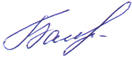 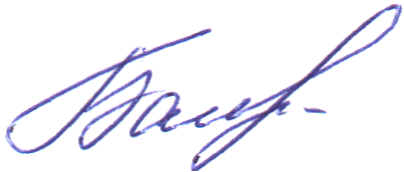 (подпись)Баликова Светлана Николаевна, главный специалист-эксперт Северо-Восточного территориального отдела, тел. 8 35363 70542, e-mail: svto@56.rospotrebnadzor.ru  Баликова Светлана Николаевна, главный специалист-эксперт Северо-Восточного территориального отдела, тел. 8 35363 70542, e-mail: svto@56.rospotrebnadzor.ru  (фамилия, имя, отчество (при наличии) и должность инспектора, непосредственно подготовившего акт выездной проверки, контактный телефон, электронный адрес (при наличии)(фамилия, имя, отчество (при наличии) и должность инспектора, непосредственно подготовившего акт выездной проверки, контактный телефон, электронный адрес (при наличии)09.03.2023 г.  Надеждина Л.В.09.03.2023 г.  Надеждина Л.В.